В Отделе МВД России по Михайловскому району прошли теоретические и практические занятия по огневой подготовкеНа полигоне Михайловского района сотрудники полиции провели занятия по огневой подготовкеОгневая подготовка одна из важнейших составных частей профессиональной подготовки сотрудников полиции.Так, в целях повышения уровня профессиональной подготовки сотрудников органов внутренних дел, под руководством начальника по работе с личным составом майора внутренней службы Романа Луканина, состоялись занятия по огневой подготовке.Занятия начались с инструктажа по технике безопасности и правилам поведения на огневом рубеже.Сотрудники полиции продемонстрировали теоретические знания по нормативно правовым актам, а также навыки стрельбы и физическую подготовку.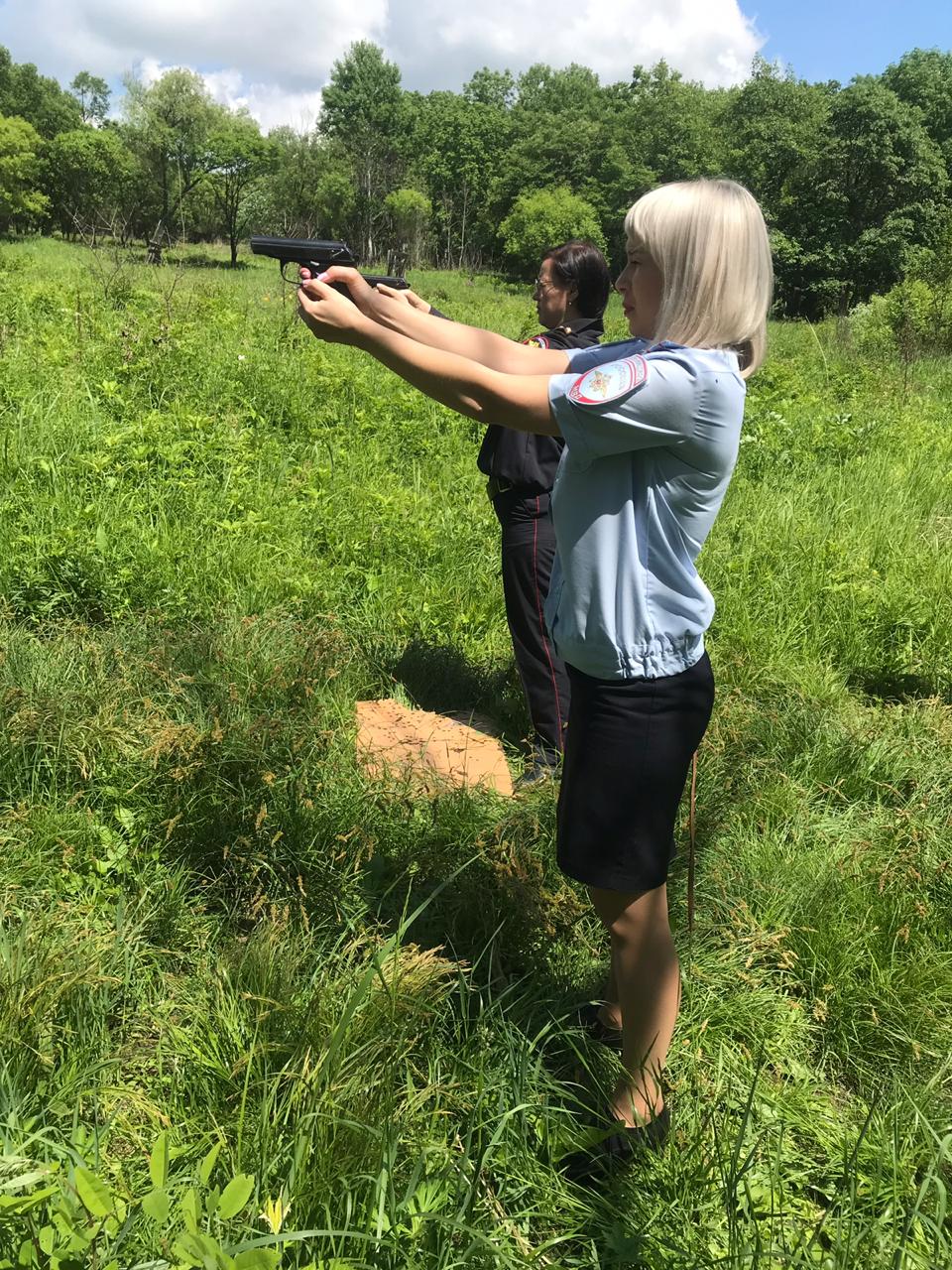 Роман Луканин отметил, что данные навыки пригодятся в служебной деятельности при осуществлении охраны правопорядка и общественной безопасности граждан. С поставленными учебными задачами офицеры ОМВД России по Михайловскому району справились успешно.Пресс-служба ОМВД России по Михайловскому району